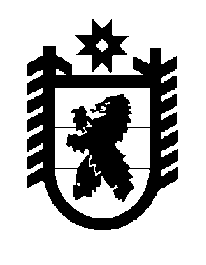 Российская Федерация Республика Карелия    ПРАВИТЕЛЬСТВО РЕСПУБЛИКИ КАРЕЛИЯРАСПОРЯЖЕНИЕ                                  от  30 июля 2015 года № 474р-Пг. Петрозаводск Утвердить прилагаемый  состав Штаба по координации действий органов исполнительной власти Республики Карелия, организаций, участвующих в реализации мероприятий федеральной целевой программы «Развитие Республики Карелия на период до 2020 года», утвержденной постановлением Правительства Российской Федерации от 9 июня  2015 года № 570, образованного постановлением Правительства Республики Карелия от 30 июля  2015 года № 226-П.           ГлаваРеспублики  Карелия                                                             А.П. ХудилайненУтвержденраспоряжением ПравительстваРеспублики Карелияот 30 июля 2015 года № 474р-ПСоставШтаба по  координации действий органов исполнительной власти Республики Карелия, организаций, участвующих в реализации мероприятий федеральной целевой программы «Развитие Республики Карелия на период до 2020 года», утвержденной постановлением Правительства Российской Федерации от 9 июня  2015 года № 570 _________________Моисеев А.А.-заместитель  Главы Республики Карелия – Руководитель Администрации Главы Республики Карелия, руководитель ШтабаТельнов О.В. -заместитель Главы Республики Карелия по развитию инфраструктуры, заместитель руководителя  ШтабаЧмиль В.Я.-заместитель  Главы Республики Карелия – Министр экономического развития Республики Карелия, заместитель руководителя  ШтабаЧлены Штаба:Члены Штаба:Члены Штаба:Члены Штаба:Галкин В.А. -Председатель Государственного контрольного комитета Республики КарелияМаксимов А.А.-исполняющий обязанности Министра финансов Республики КарелияМудель В.И.-Председатель Государственного комитета Республики Карелия по взаимодействию с органами местного самоуправленияПозднякова А.В.-генеральный директор открытого акционерного общества «Корпорация развития Республики Карелия» (по согласованию)Сильченко Е.В. -Министр юстиции Республики КарелияСоколов М.М.-заместитель Главы Республики Карелия – Постоянный представитель Республики Карелия при Президенте Российской Федерации